Joint System Operations Subcommittee – Generation and TransmissionPJM Conference & Training CenterJune 06, 201909:00 a.m. EDTAdministration (9:00-9:05)Approve Agenda for this meeting.Approve Draft Minutes from the May 2, 2019 SOS Joint Meeting.Review of Operations (9:05-9:15)Mr. Pilong will provide an update of System Operations in May and discuss Member Operational Issues. eDART and DTS Updates (9:15-9:25)eDART User Groups – Ms. Ofoegbu will provide an update. Dispatcher Training Subcommittee (DTS) – Mr. Hoke will provide an update.   System Operator Training and Certification (9:25-9:30)Mr. Hoke will provide an update. Regional Standards, NAESB, and Compliance Update (9:30-9:35)No update on standards and compliance.  The SOS will address any ongoing member issues regarding NERC/RFC. Electric Storage Participation: FERC Order 841 (9:35-9:50)Ms. Walter will give background on FERC Order 841.Issue tracking:   Electric Storage Participation - FERC Order 841Manual Updates (09:50-10:15)Ms. Walter will provide a first read on changes to Manual 40.Ms. Walter will provide a first read on changes to Manual 36.Mr. Stefanowicz will provide a first read on changes to Manual 14D.Mr. Bennett will provide a first read on changes to Manual 39.Nuclear Unit Outage Ramp Coordination (10:15-10:25)Mr. Frogg will discuss issues and possible changes to coordinating nuclear unit outages and associated transmission outages.NERC Update (10:25-10:40)Mr. Bielak will review three recent lessons learned published by NERC.Future Agenda ItemsReview of Communication protocols per COM-002-4 Standard in PJM Manual 01 (Sept/Oct) – Glen BoyleReview of PJM Manual 13 (Sept, Mar)Reactive Curve Verification – recurring	Generator semi-annual review (October/April)	TO semi-annual review (November/May)Author: Michael ZhangAnti-trust:You may not discuss any topics that violate, or that might appear to violate, the antitrust laws including but not limited to agreements between or among competitors regarding prices, bid and offer practices, availability of service, product design, terms of sale, division of markets, allocation of customers or any other activity that might unreasonably restrain competition.  If any of these items are discussed the chair will re-direct the conversation.  If the conversation still persists, parties will be asked to leave the meeting or the meeting will be adjourned.Code of Conduct:As a mandatory condition of attendance at today's meeting, attendees agree to adhere to the PJM Code of Conduct as detailed in PJM Manual M-34 section 4.5, including, but not limited to, participants' responsibilities and rules regarding the dissemination of meeting discussion and materials.Public Meetings/Media Participation: Unless otherwise noted, PJM stakeholder meetings are open to the public and to members of the media. Members of the media are asked to announce their attendance at all PJM stakeholder meetings at the beginning of the meeting or at the point they join a meeting already in progress. Members of the Media are reminded that speakers at PJM meetings cannot be quoted without explicit permission from the speaker. PJM Members are reminded that "detailed transcriptional meeting notes" and white board notes from "brainstorming sessions" shall not be disseminated. Stakeholders are also not allowed to create audio, video or online recordings of PJM meetings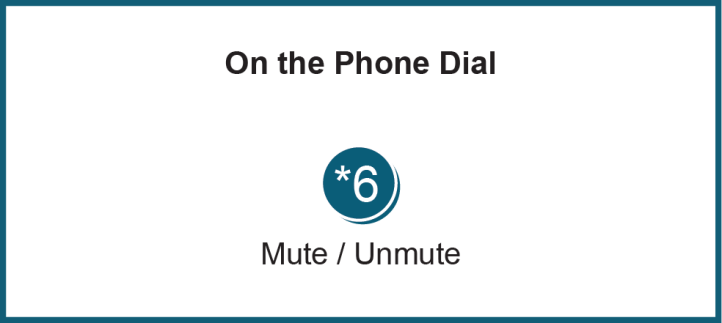 Future Meeting DatesFuture Meeting DatesFuture Meeting DatesFuture Meeting DatesFuture Meeting DatesJuly 02, 2019  9:00 AM PJM Conference & Training CenterJuly 31, 2019  9:00 AM PJM Conference & Training CenterSeptember 05, 2019  9:00 AM PJM Conference & Training Center